Производитель ООО «Версаль»                                                                                                                               тел./ факс: (83631)-4-66-33, 4-65-10Стеллаж В-5Схема сборки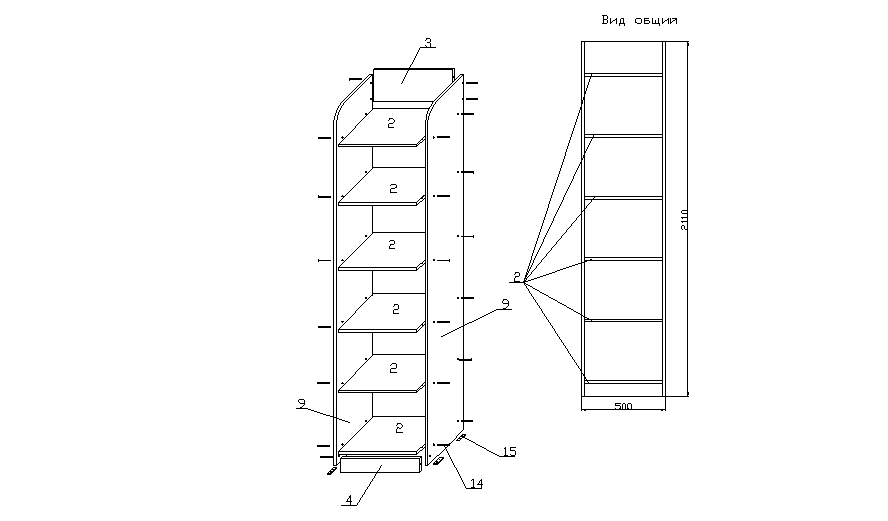 СПЕЦИФИКАЦИЯ     ФУРНИТУРАПроизводитель ООО «Версаль»                                                                                                                               тел./ факс: (83631)-4-66-33, 4-65-10Стеллаж В-5Схема сборкиСПЕЦИФИКАЦИЯ     ФУРНИТУРАИнструкция по сборке и эксплуатацииСтеллажа В- 5      Стеллаж открытого типа состоит из двух фигурных боковых стенок, соединенных шестью стационарными полками.Подготовка к сборке1.Перед сборкой необходимо ознакомиться с инструкцией по сборке.2.Определить расположение  деталей и их наличие, а также наличие фурнитуры по комплектовочной ведомости.
3.Подготовить необходимый инструмент для монтажных работ: молоток, отвёртку, шило, метр.4.Подготовить место для сборки.    Сборку мебели надо производить на  чистом ровном полу, подложив мягкую ткань или бумагу во избежание повреждения и загрязнения  деталей    мебели!Сборка1.На нижние торцевые кромки стенок вертикальных боковых (поз.9) установить подпятники (поз.15) с помощью гвоздей 2х25.2.Установить вертикальные боковые стенки (поз.9) передними кромками вверх.2. Установить, поочередно, между ними стенки горизонтальные  (поз.2), расположенные передними кромками вверх, стенку вертикальную (поз.3) и цоколь (поз.4) передними пластями  вверх, и соединить с ними евровинтами (поз.14).3. Проверить прямоугольность изделия по диагонали.4. Если все нормально, установить собранное изделие  в вертикальное положение.УХОДПыль с поверхности удалять чистой сухой салфеткой из фланели, миткали. Для  удаления загрязнений  рекомендуется применять специальные жидкости. ПРАВИЛА ЭКСПЛУАТАЦИИ и ухода за мебельюМебель должна хранится и эксплуатироватся в крытых отапливаемых помещениях при температуре не ниже +2°С и относительной влажности воздуха от 45% до 70%.Температура нагрева элементов мебели не должна превышать +40°С.Необходимо оберегать поверхности от попадания на них растворителей (спирта, бензина, ацетона и пр.), кислот, щелочей.Следует оберегать поверхности мебели от механических повреждений, т.к. в домашних условиях исправить их невозможно.Нагрузка на полку не должна превышать 16 кг, при условии статической равномерной нагрузки на полку.ГАРАНТИИПредприятие-изготовитель гарантирует качественные показатели мебели при соблюдении правил транспортирования, сборки и эксплуатации.За механические повреждения, потертости и сколы, возникшие при транспортировании, установке и хранении, предприятие-изготовитель ответственности не несет.Гарантийный срок эксплуатации для общественных помещений -18 месяцев, бытовой-24 месяцев со дня продажи.При обнаружении производственных дефектов или недовложении фурнитуры и стеклоизделий, необходимо обращаться в магазин, где приобретена мебель, предъявив гарантийный талон и чек магазина.Претензии  принимаются в течение гарантийного срока.УВАЖАЕМЫЙ ПОКУПАТЕЛЬ, БЛАГОДАРИМ ЗА ПОКУПКУ!Инструкция по сборке и эксплуатацииСтеллажа В- 5      Стеллаж открытого типа состоит из двух фигурных боковых стенок, соединенных шестью стационарными полками.Подготовка к сборке1.Перед сборкой необходимо ознакомиться с инструкцией по сборке.2.Определить расположение  деталей и их наличие, а также наличие фурнитуры по комплектовочной ведомости.
3.Подготовить необходимый инструмент для монтажных работ: молоток, отвёртку, шило, метр.4.Подготовить место для сборки.    Сборку мебели надо производить на  чистом ровном полу, подложив мягкую ткань или бумагу во избежание повреждения и загрязнения  деталей    мебели!Сборка1.На нижние торцевые кромки стенок вертикальных боковых (поз.9) установить подпятники (поз.15) с помощью гвоздей 2х25.2.Установить вертикальные боковые стенки (поз.9) передними кромками вверх.2. Установить, поочередно, между ними стенки горизонтальные  (поз.2), расположенные передними кромками вверх, стенку вертикальную (поз.3) и цоколь (поз.4) передними пластями  вверх, и соединить с ними евровинтами (поз.14).3. Проверить прямоугольность изделия по диагонали.4. Если все нормально, установить собранное изделие  в вертикальное положение.УХОДПыль с поверхности удалять чистой сухой салфеткой из фланели, миткали. Для  удаления загрязнений  рекомендуется применять специальные жидкости. ПРАВИЛА ЭКСПЛУАТАЦИИ и ухода за мебельюМебель должна хранится и эксплуатироватся в крытых отапливаемых помещениях при температуре не ниже +2°С и относительной влажности воздуха от 45% до 70%.Температура нагрева элементов мебели не должна превышать +40°С.Необходимо оберегать поверхности от попадания на них растворителей (спирта, бензина, ацетона и пр.), кислот, щелочей.Следует оберегать поверхности мебели от механических повреждений, т.к. в домашних условиях исправить их невозможно.Нагрузка на полку не должна превышать 16 кг, при условии статической равномерной нагрузки на полку.ГАРАНТИИПредприятие-изготовитель гарантирует качественные показатели мебели при соблюдении правил транспортирования, сборки и эксплуатации.За механические повреждения, потертости и сколы, возникшие при транспортировании, установке и хранении, предприятие-изготовитель ответственности не несет.Гарантийный срок эксплуатации для общественных помещений -18 месяцев, бытовой-24 месяцев со дня продажи.При обнаружении производственных дефектов или недовложении фурнитуры и стеклоизделий, необходимо обращаться в магазин, где приобретена мебель, предъявив гарантийный талон и чек магазина.Претензии  принимаются в течение гарантийного срока.УВАЖАЕМЫЙ ПОКУПАТЕЛЬ, БЛАГОДАРИМ ЗА ПОКУПКУ!НаименованиеРазмеры,ммКол-воОбознач.БокСтенка вертикальная ГоризонталкаЦоколь2110х300190х468468х29480х4682161Поз.9Поз.3Поз.2Поз.4НаименованиеКол-воЕд.изм.Обознач.Евровинт  ЗаглушкаКлюч шестигранныйПодпятникГвозди 2х253030148шт.шт.шт.шт.шт.Поз.14С поз.14С поз.14Поз.15Крепл. поз. 15НаименованиеРазмеры,ммКол-воОбознач.БокСтенка вертикальная ГоризонталкаЦоколь2110х300190х468468х29480х4682161Поз.9Поз.3Поз.2Поз.4НаименованиеКол-воЕд.изм.Обознач.Евровинт  ЗаглушкаКлюч шестигранныйПодпятникГвозди 2х253030148шт.шт.шт.шт.шт.Поз.14С поз.14С поз.14Поз.15Крепл. поз. 15